Vicerrectorado de Investigación y Desarrollo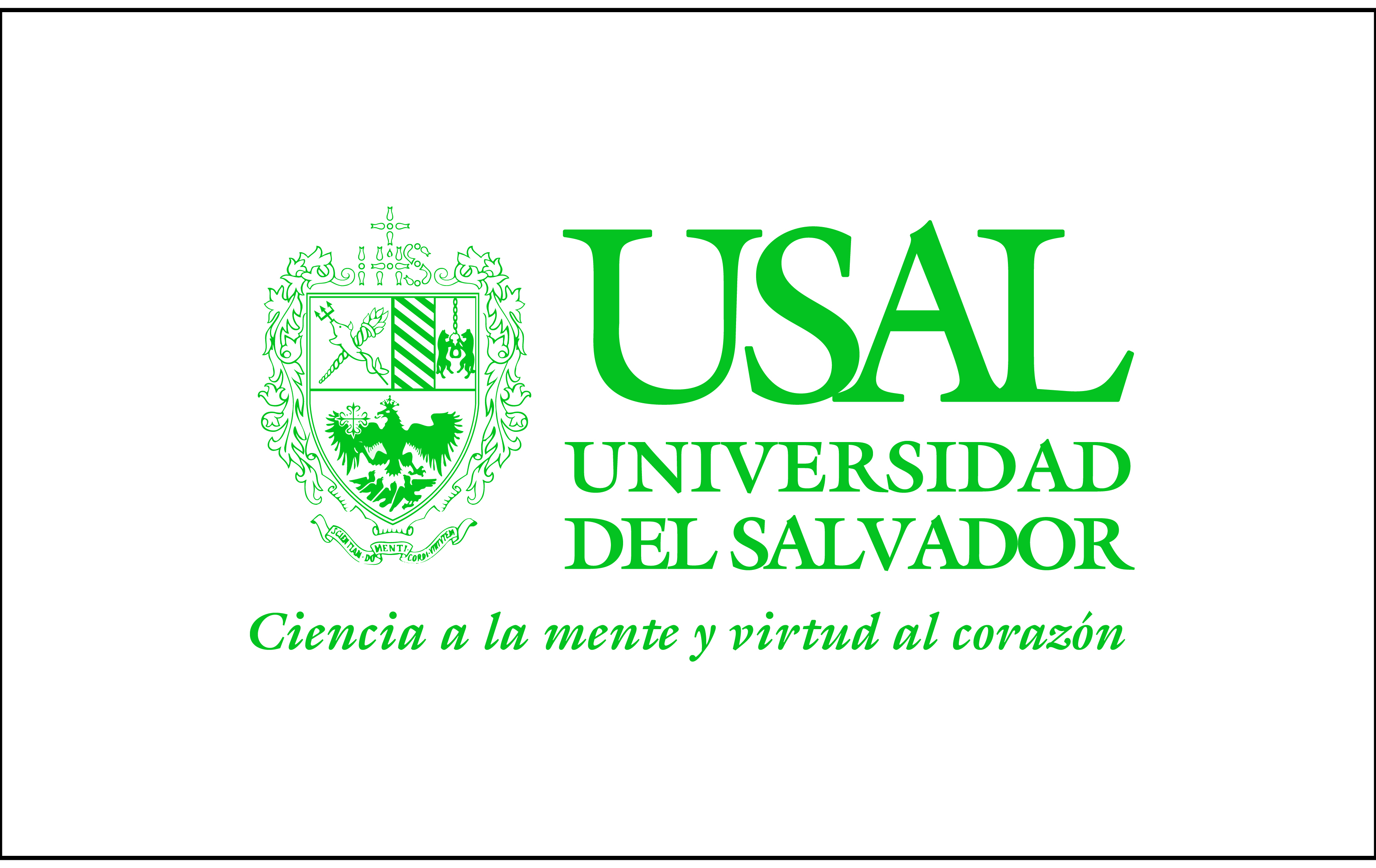 Dirección de Cooperación InternacionalTucumán 1699 - C1050AAG. Ciudad Autónoma de Buenos Aires     SOLICITUD INSCRIPCIÓN PROGRAMA DE INTERCAMBIOFecha de Inscripción: …../…../…...Período: ....……………………..……....Programa de Intercambio (Bilateral/ISEP): …………………………………….….DATOS PERSONALESApellidos y Nombres: ………………………………………………………………….……..Edad:……… D.N.I: ………………… E-mail: ………………...……………………..………Domicilio: ………………………………………………………………………………….……..Localidad: ….…………… C.P: ……… Tel: …….……….. Cel: …………………………..Fecha de nacimiento: ………………. Lugar: ……………………..………………. …….Pasaporte Argentino vigente:   Sí/NoPasaporte de otra nacionalidad vigente: Sí/No  ¿Cuál?: ……….…………………DATOS ACADÉMICOSSede:…………………………….. Facultad:……………………………………………………Carrera:…………………….…………………………………………………… ………………..Año de carrera:………………….…     Turno: ……………………………………………..Promedio: …………… Aplazos: ………………¿Recibe Préstamo o Beca universitaria?  Sí/No  ........%INFORMACIÓN ADICIONALIdioma/s (indique nivel de conocimiento y exámenes rendidos):……………………………………………………………………………………………………….Antecedentes laborales: …………………………………………………………….........……………………………………………………………………………………………………….SELECCIÓN DE UNIVERSIDADESEn orden de preferencia, enumere a continuación las Universidades a las que desea ser postulado/a:1° Opción ______________________________2° Opción ______________________________3° Opción ______________________________Entiendo que la designación a la universidad de destino estará sujeta a la disponibilidad de cupos. En caso de no poder ser ubicado en alguna de estas 3 universidades,  podrá asignar opciones alternativas. Indique:Sí/No    Autorizo a  a informar mi correo electrónico a otros alumnos de  y alumnos de intercambio Sí/No    Autorizo a  a publicar mis fotos en la página USAL-DCI y otro material institucional de difusiónFECHA: …………FIRMA ALUMNO: …………………………………………………………………………PARA USO EXCLUSIVO DE LA DCIObservaciones:…………………………………………………………………………………………………